ΕΛΛΗΝΙΚΗ ΔΗΜΟΚΡΑΤΙΑΝΟΜΟΣ ΑΤΤΙΚΗΣ		        Καλλιθέα 24/05/2023ΔΗΜΟΣ ΚΑΛΛΙΘΕΑΣ				                     Αρ. Πρωτ: 25218ΓΡΑΦΕΙΟ: ANTIΔΗΜΑΡΧΟΥ ΠΑΙΔΕΙΑΣEMAIL: i.emirzas@kallithea .grΤΗΛΕΦΩΝΟ:  2132070317                                                                                                                          ΠΡΟΣ       ΤΟΝ   ΠΡΟΕΔΡΟ ΔΗΜΟΤΙΚΟΥ ΣΥΜΒΟΥΛΙΟΥΘ Ε Μ Α: «ΕΙΣΗΓΗΣΗ ΓΙΑ ΙΔΡΥΣΗ ΠΑΡΑΡΤΗΜΑΤΩΝ ΝΗΠΙΑΓΩΓΕΙΩΝ»Λαμβάνοντας υπόψη :Α) Τις διατάξεις της παρ. 3β, 3γ, του άρθρου 33 του Ν 4521 (ΦΕΚ 38/’Α/2-3-2018 ) σύμφωνα με τις οποίες η φοίτηση στα νηπιαγωγεία είναι διετής και γίνεται υποχρεωτική  για τα νήπια που συμπληρώνουν τα (4) τέσσερα έτη,Β) Η με αρ.πρωτ.Φ6/48344/Δ1/28-04-2023 εγκύκλιος του Υ.ΠΑΙ.Θ.Γ) Το άρθρο 73 του Ν.3518/2006(ΦΕΚ 272/τ.Α΄/21-12-2006)Δ)Το με αρ. πρωτ: 5990/21.05.2024 έγγραφο της Δ΄ Αθήνας Διεύθυνσης Πρωτοβάθμιας Εκπαίδευσης με το οποίο εισηγείται την ίδρυση παραρτημάτων των παρακάτω Νηπιαγωγείων: Παράρτημα 5ου Νηπιαγωγείου Καλλιθέας (1 τμήμα) το οποίο θα στεγαστεί εντός του 15ου Δημοτικού Σχολείου Καλλιθέας.Παράρτημα 28ου Νηπιαγωγείου Καλλιθέας (2 τμήματα) το οποία θα στεγαστούν  εντός του  ΠΕΝ Καλλιθέας (Κρέμου128).Σημειώνεται ότι οι αίθουσες που χρησιμοποιούνται ως παραρτήματα, λειτουργούν πάντα ως παραρτήματα του πλησιέστερου νηπιαγωγείου.  Κατόπιν των παραπάνω παρακαλούμε όπως αποφασίσετε:α) Για την έγκριση λειτουργίας των παραπάνω παραρτημάτων νηπιαγωγείων.β) Για την Γνωμοδότηση του Δημοτικού Συμβουλίου, για την ανάληψη του κόστους λειτουργίας των παραπάνω παραρτημάτων Νηπιαγωγείων, (λειτουργικές δαπάνες καθώς και δαπάνες συντήρησης).                                                                                      Ο ΑΝΤΙΔΗΜΑΡΧΟΣ ΠΑΙΔΕΙΑΣ    Εσωτερική Διανομή                                                                                          -  Γρ. Δημάρχου                                                                  ΕΜΙΡΖΑΣ ΙΩΑΝΝΗΣ    -  Γενικό Γραμματέα                                      -  Γρ. Αντιδημάρχου Παιδείας                                             -  Δ/νση Πολιτισμού Παιδείας & Νέας Γενιάς                                                     -  Τμήμα Παιδείας & Δια Βίου Μάθησης                                                                                     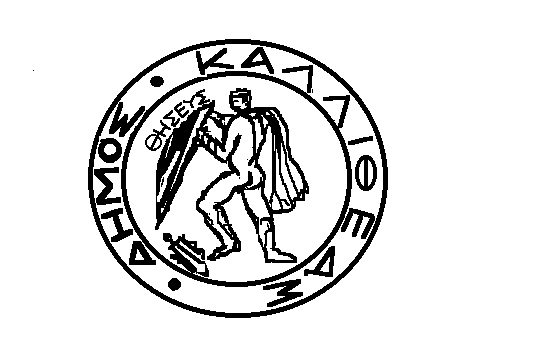 